                                                                                                                 Platnost od 1.10.2022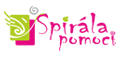 CENÍK ČINNOSTÍ A ÚKONŮDle § 119 odst. 2 zákona č. 108/2006 Sb., o sociálních službách Příloha č. 2Poskytované úkony obou služebpomoc při osobní hygieněpomoc při zvládání běžných úkonů péče o vlastní osobupomoc při podání stravy a pitípomoc při zajištění chodu domácnostivýchovné, vzdělávací a aktivizační činnostizprostředkování kontaktu se společenským prostředímpomoc při uplatňování práv, oprávněných zájmů a při obstarávání osobních záležitostíOsobní asistence a terénní odlehčovací služba Měrná jednotkaÚhrada uživatelePoskytování služeb od pondělí do pátku v době od 6:00 do 20:00 hodin (dle plánovaných služeb pro pracovnici v přímé péči)hodina130,-Poskytování služeb ve večerních a nočních hodinách od pondělí do pátku v době od 20:00 do 06:00 hodinhodina135,-Poskytování služeb v den pracovního volna (sobota, neděle)hodina135,-Poskytování péče uživatelům, kteří vyžadují péči náročnou pro pečujícího (hmotnost, nehybnost)hodina135,-Poskytování péče dvou asistentek u uživatelů, kteří vyžadují péči dvou asistentek najednou (hmotnost, nehybnost) bude účtován nezbytný čas každé asistentky hodina135,-Poskytování služeb v od pondělí do pátku v době od 6:00 do 20:00 hodin při 6 a více hodinách v celkuhodina120,-Poskytování služeb ve večerních a nočních hodinách od pondělí do pátku v době od 20:00 do 6:00 hodin při 6 a více hodinách v celkuhodina125,-Poskytování služeb ve dnech pracovního volna (sobota, neděle) při 6 a více hodinách v celkuhodina125,-Poskytování služeb ve dnech pracovního volna (svátek)hodina135,-Samostatná péče pouze na 15 min40,-Samostatná péče pouze na 30 min70,-Samostatná péče pouze na 45 min110,-Poskytování celodenní péče 24 hod3000,-Fakultativní službyMěrná jednotkaÚhrada uživateleVenčení psahodina130,-Nákup nad 8 kghodina130,-Zajištění neosobních věcíhodina130,-